CBD-supplemented polishing powder enhances tooth polishing by inhibiting dental plaque bacteria Kumar Vasudevan1 and Veronica Stahl11CannIBite, Mortsel, Antwerp 2640, Belgium.  Kumar Vasudevan Email: labo@euro-dent.be Veronica Stahl Email (Corresponding author): stahlveronica@euro-dent.be Supplementary Figure 1Bacterial culture plates of samples (1 to 6) before vs after CBD-supplemented air-polishing treatments. The green color highlights are generated using automated colony counter aCOLyte3 and each green mark represent single bacterial colony detected by aCOLyte3.  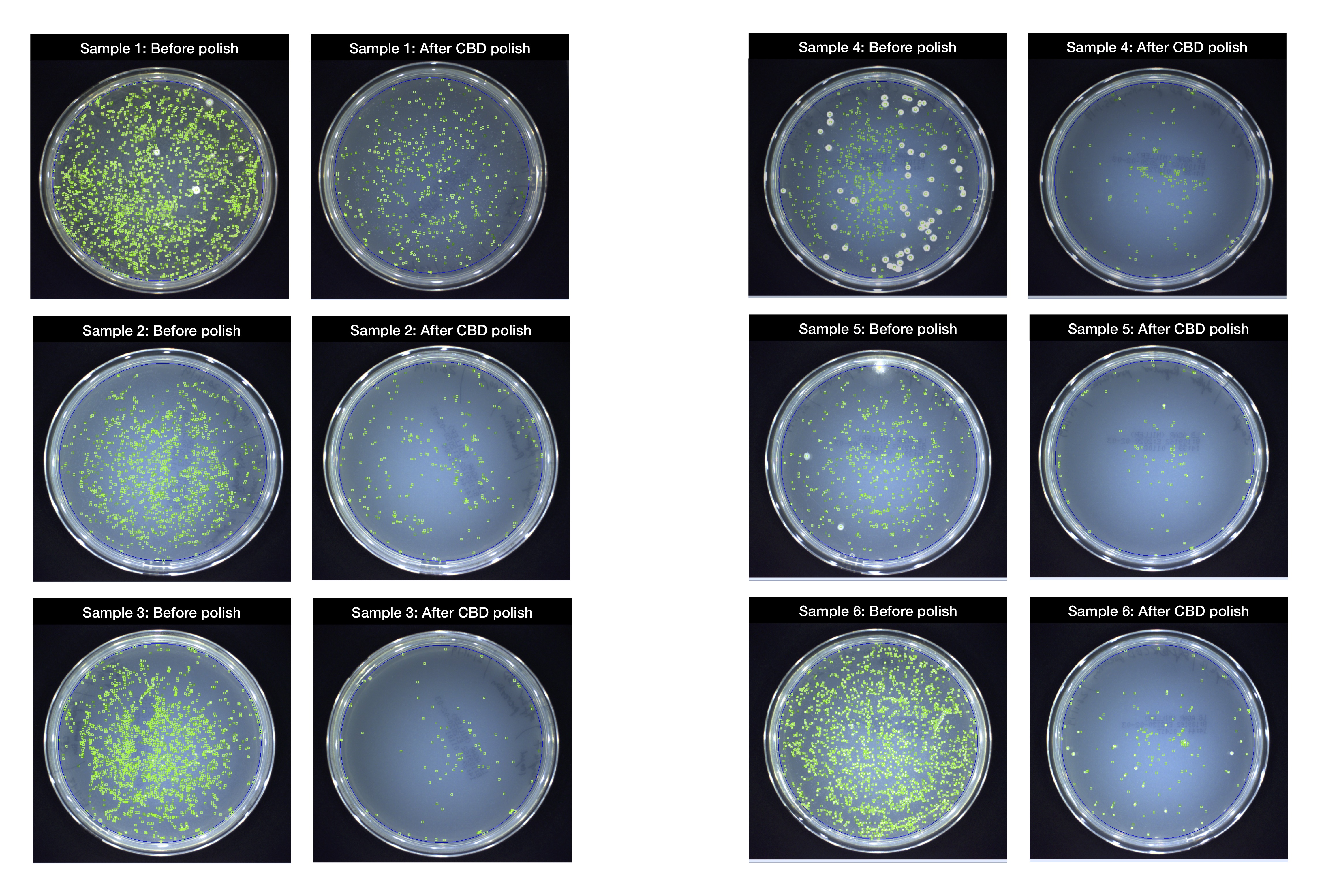 Supplementary Figure 2 Bacterial culture plates of samples (7 to 12) before vs after regular air-polishing treatments. The green color highlights are generated using automated colony counter aCOLyte3 and each green mark represent single bacterial colony detected by aCOLyte3.  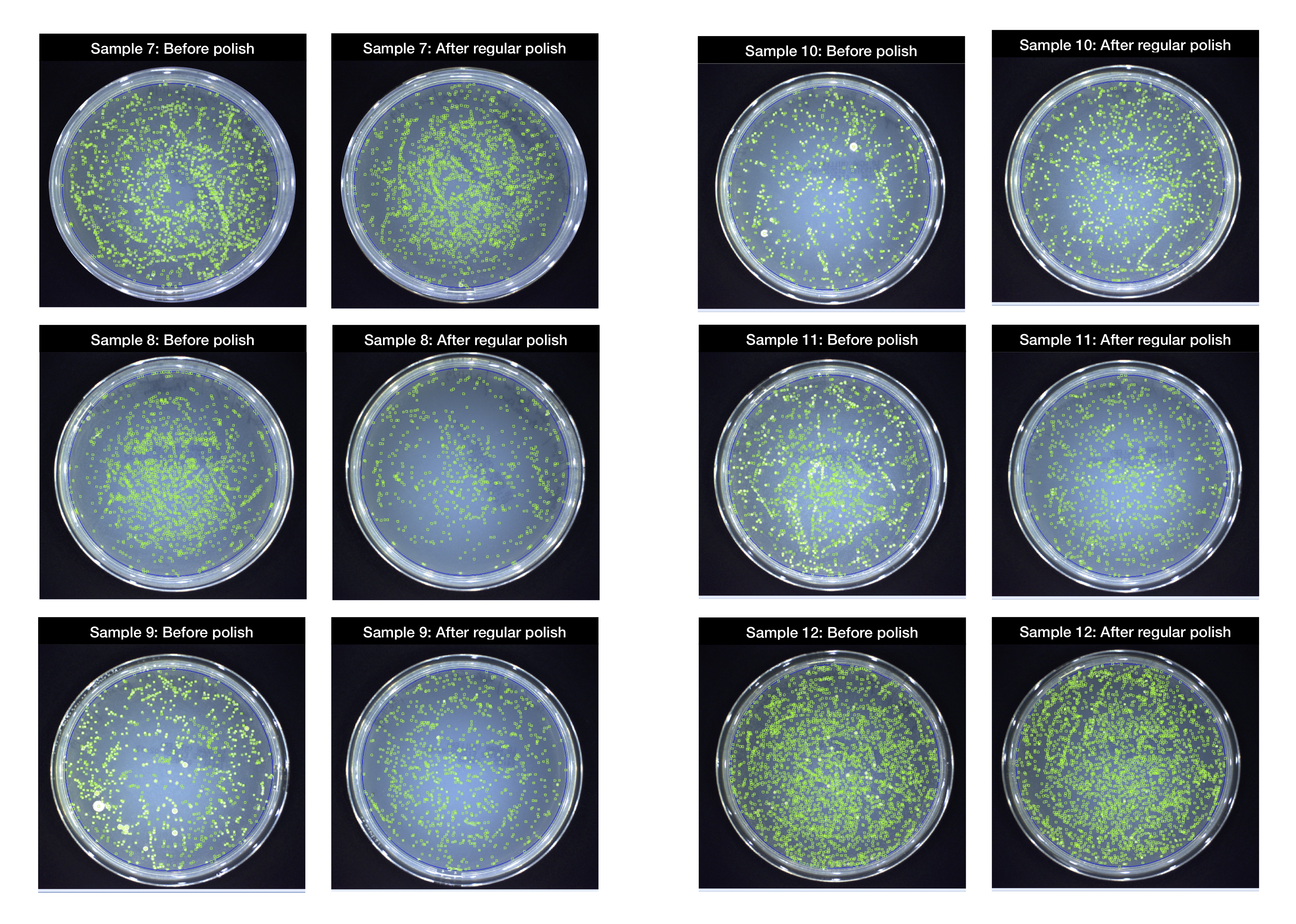 Supplementary Table 1Colony count measurement data and comparative statistical analysis data Colony counter (aCOLyte3) settings aCOLyte3 version		1.3.1.0Sample volume		100 µLExposure Time		0.07-0.09Sensitivity			95-97Maximum Colony Size	OffSplit Colonies			YesMedia				LB agar (90mm plate) Supplementary Table 2Comparative statistical analysis S. Nr.GenderAgeTreatmentCount / PlateCount / PlateCount / PlateCFU / mLCFU / mLCFU / mLAverage  CFU/mLSDLinear Fold changeS. Nr.GenderAgeTreatmentR1R2R3R1R2R3Average  CFU/mLSDLinear Fold change1M30Before polisher1955182321011955018230210101.96E+041.39E+031M30After CBD polisher4675025364670502053605.02E+033.45E+023.9063122922F52Before polisher1407132214871407013220148701.41E+048.25E+022F52After CBD polisher2723172962720317029602.95E+032.25E+024.7638418083F52Before polisher2042190121822042019010218202.04E+041.41E+033F52After CBD polisher11012399110012309901.11E+031.20E+0218.448795184M83Before polisher7126115987120611059806.40E+036.24E+024M83After CBD polisher1521731641520173016401.63E+031.05E+023.9284253585M47Before polisher6007215936000721059306.38E+037.20E+025M47After CBD polisher97114106970114010601.06E+038.50E+016.037854896M66Before polisher2263217520632263021750206302.17E+041.00E+036M66After CBD polisher1761831661760183016601.75E+038.54E+0112.382857147M27Before polisher1887195820361887019580203601.96E+047.45E+027M27After regular polisher1859189218111859018920181101.85E+044.07E+021.057353478F49Before polisher1787174618291787017460182901.79E+044.15E+028F49After regular polisher7536876257530687062506.88E+036.40E+022.5966101699F24Before polisher1300127613341300012760133401.30E+042.91E+029F24After regular polisher9138688909130868089008.90E+032.25E+021.46387120910F42Before polisher1207116612531207011660125301.21E+044.35E+0210F42After regular polisher8999289538990928095309.27E+032.70E+021.30431654711M48Before polisher1509139816271509013980162701.51E+041.15E+0311M48After regular polisher1218109611591218010960115901.16E+046.10E+021.30549956812F38Before polisher2756282230362756028220303602.87E+041.46E+0312F38After regular polisher3006262326523006026230265202.76E+042.13E+031.040212535t-Test: Two-Sample Assuming Unequal Variancest-Test: Two-Sample Assuming Unequal VariancesBefore polishAfter CBD polishMean16245.277782251.666667Variance41393049.412302016.667Observations126Hypothesized Mean Difference0df13t Stat7.147518355P(T<=t) one-tail3.75263E-06t Critical one-tail1.770933396P(T<=t) two-tail7.50526E-06t Critical two-tail2.160368656t-Test: Two-Sample Assuming Unequal Variancest-Test: Two-Sample Assuming Unequal VariancesBefore polishAfter regular polishMean16245.2777813795.55556Variance41393049.4162062287.41Observations126Hypothesized Mean Difference0df8t Stat0.659607132P(T<=t) one-tail0.264016925t Critical one-tail1.859548038P(T<=t) two-tail0.52803385t Critical two-tail2.306004135t-Test: Two-Sample Assuming Unequal Variancest-Test: Two-Sample Assuming Unequal VariancesAfter CBD polishAfter regular polishMean2251.66666713795.55556Variance2302016.66762062287.41Observations66Hypothesized Mean Difference0df5t Stat-3.524562565P(T<=t) one-tail0.008418509t Critical one-tail2.015048373P(T<=t) two-tail0.016837018t Critical two-tail2.570581836